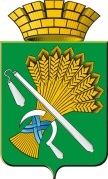 ГЛАВА КАМЫШЛОВСКОГО ГОРОДСКОГО ОКРУГАПОСТАНОВЛЕНИЕот                       года   №                                               г. Камышлов Об утверждении Положения об общественных инспекциях и группах общественного контроля Камышловского городского округаВ соответствии с Федеральным законом от 21.07.2014 года № 212-ФЗ «Об основах общественного контроля в Российской Федерации», законом Свердловской области от 19.12.2016 года № 151-ОЗ «Об общественном контроле в Свердловской области», руководствуясь Уставом Камышловского городского округа, глава Камышловского городского округа         ПОСТАНОВИЛ:1.Утвердить 	Положение об общественных инспекциях и группах общественного контроля в Камышловском городском округе.2.Опубликовать настоящее постановление в газете «Камышловские известия» и разместить на официальном сайте администрации Камышловского городского округа в информационно- телекоммуникационной сети «Интернет».3.Контроль за исполненем настоящего постановления возложить на заместителя главы администрации по экономике Сухогузова С.А.И.о. главы Камышловского городского округа                        А.В. Половников